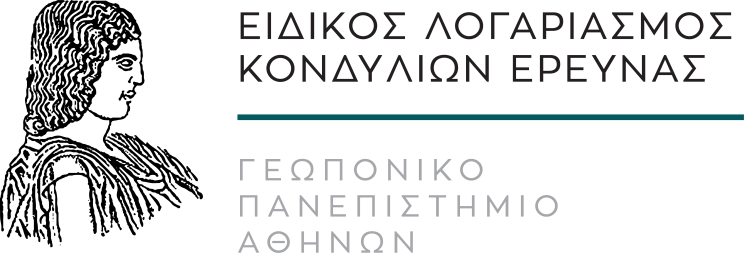 ΕΝΤΥΠΟ ΥΠΟΒΟΛΗΣ ΕΠΙΧΕΙΡΗΜΑΤΙΚΗΣ ΙΔΕΑΣ ΓΠΑΑΚΑΔ. ΕΤΟΣ 2018-2019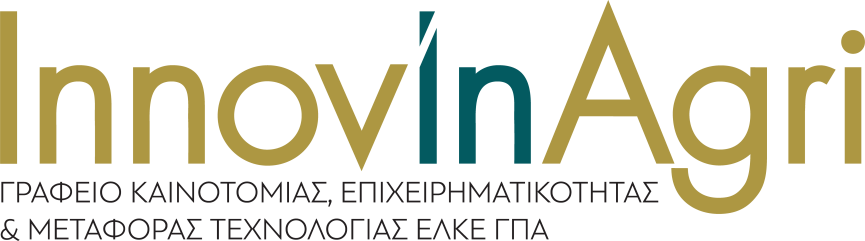 ΣΗΜΕΙΩΣΗ: Η περιγραφή της ιδέας σας δεν πρέπει να υπερβαίνει τις 3 σελίδες.Υποβάλετε τη φόρμα συμπληρωμένη στο a.anagnosti@aua.gr Για πληροφορίες απευθυνθείτε στην κ. Α. Αναγνώστη Ε: a.anagnosti@aua.gr Ι Τ: 210 529 4768 Ι W: www.innovinagri.aua.gr Τελική Ημερομηνία Υποβολής: 19 Οκτωβρίου 2018Δώστε στην ιδέα σας ένα τίτλο που θα χρησιμοποιηθεί για τις ανάγκες του διαγωνισμού:Παραθέστε μια συνοπτική περιγραφή της επιχειρηματικής σας ιδέας:Ποια είναι τα βασικά πλεονεκτήματα και η καινοτομία της ιδέας σας;Ποιοι είναι οι κύριοι ανταγωνιστές της ιδέας σας;Ποιοι είναι οι πιθανοί πελάτες σας και πως θα τους διαθέσετε το προϊόν/υπηρεσία σας;ΣΤΟΙΧΕΙΑ ΤΗΣ ΟΜΑΔΑΣ ΠΟΥ ΚΑΤΑΘΕΤΕΙ ΤΗΝ ΙΔΕΑΕπώνυμο και Όνομα: Επίπεδο Φοίτησης (Προπτυχιακός, Μεταπτυχιακός, Διδακτορικός Φοιτητής):Τμήμα: Τίτλος μεταπτυχιακού προγράμματος:Εξάμηνο Φοίτησης - Αριθμός μητρώου : Email:Τηλέφωνο: Επώνυμο και Όνομα:Επίπεδο Φοίτησης (Προπτυχιακός, Μεταπτυχιακός, Διδακτορικός Φοιτητής):Τμήμα:Τίτλος μεταπτυχιακού προγράμματος:Εξάμηνο Φοίτησης - Αριθμός μητρώου :Email:Τηλέφωνο:Επώνυμο και Όνομα:Επίπεδο Φοίτησης (Προπτυχιακός, Μεταπτυχιακός, Διδακτορικός Φοιτητής):Τμήμα:Τίτλος μεταπτυχιακού προγράμματος:Εξάμηνο Φοίτησης - Αριθμός μητρώου :Email:Τηλέφωνο:Επώνυμο και Όνομα:Επίπεδο Φοίτησης (Προπτυχιακός, Μεταπτυχιακός, Διδακτορικός Φοιτητής):Τμήμα:Τίτλος μεταπτυχιακού προγράμματος:Εξάμηνο Φοίτησης - Αριθμός μητρώου :Email:Τηλέφωνο:Επώνυμο και Όνομα:Επίπεδο Φοίτησης (Προπτυχιακός, Μεταπτυχιακός, Διδακτορικός Φοιτητής):Τμήμα:Τίτλος μεταπτυχιακού προγράμματος:Εξάμηνο Φοίτησης - Αριθμός μητρώου :Email:Τηλέφωνο:ΠΕΡΙΓΡΑΦΗ ΕΠΙΧΕΙΡΗΜΑΤΙΚΗΣ ΙΔΕΑΣ